KursbuchZertifizierung2024proBerufsOrientierung! Schule-WirtschaftLogo der Schule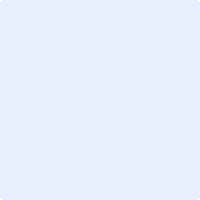 Schulname: Adresse: Schulleiter/in:1.1	Datenblatt zur Schulsituation (max. eine Seite)1.2	Aussagen über die aktuellen Ausgangsbedingungen und Besonderheiten der Schule (max. eine Seite)1.3	Kooperationspartner (max. eine Seite)2.1	Erläuterungen zu der grafischen Übersicht Jahrgänge 5/6 (max. eine Seite)
(Sicherung der Nachhaltigkeit, Homepageerklärungen, Veränderungen, Besonderheiten …)2.2	Erläuterungen zu der grafischen Übersicht Jahrgänge 7/8 (max. eine Seite)
(Sicherung der Nachhaltigkeit, Homepageerklärungen, Veränderungen, Besonderheiten …)2.3	Erläuterungen zu der grafischen Übersicht Jahrgänge 9/10 (max. eine Seite)	(Sicherung der Nachhaltigkeit, Homepageerklärungen, Veränderungen, Besonderheiten,..)2.4	Erläuterungen zu der grafischen Übersicht Jahrgang 11 (max. eine Seite)
(Sicherung der Nachhaltigkeit, Homepageerklärungen, Veränderungen, Besonderheiten,..)2.5	Erläuterungen zu der grafischen Übersicht Jahrgänge 12/13 (max. eine Seite)
(Sicherung der Nachhaltigkeit, Homepageerklärungen, Veränderungen, Besonderheiten,..)3	Dokumentation der Einbeziehung von Schülerinnen und Schülern und 	Eltern (max. eine Seite)4	Audit5	Beschlüsse Die Gesamtkonferenz hat das aktuelle Konzept der Berufsorientierung beschlossen. Der Gesamtkonferenzbeschluss wird nachgereicht.6	DatenschutzDurch die Absendung einer Bewerbung und die Einreichung des Kursbuches erklären Sie sich einverstanden, dass die von Ihnen übermittelten personenbezogenen und Institutionsbezogenen Daten automatisch gespeichert werden. Diese Daten werden zum Zwecke der Bearbeitung Ihrer Bewerbung und der Kontaktaufnahme mit Ihnen gespeichert. Außerdem wird der Name Ihrer Schule im Falle einer erfolgreichen Zertifizierung über die Pressestelle der Niedersächsischen Landesschulbehörde und auf der Homepage des Projektes veröffentlicht.Die Löschung der Daten erfolgt, sobald deren Speicherung nicht mehr erforderlich ist.Hinweis: Sie sind selbstverständlich jederzeit berechtigt, umfangreiche Auskunft zu den zu Ihrer Institution oder Person gespeicherten Daten zu erhalten. Zudem können Sie die Berichtigung, Löschung und Sperrung einzelner personenbezogener Daten verlangen. Und schließlich können Sie jederzeit ohne Angabe von Gründen von Ihrem Widerspruchsrecht Gebrauch machen und die erteilte Einwilligungserklärung mit Wirkung für die Zukunft abändern oder gänzlich widerrufen. Diesen Widerruf können Sie entweder postalisch oder per E-Mail übermitteln.AnlagenGrafische Übersichten	   SeitenDie Übersichten sind auch unter dem folgenden Link online zu finden:Datum des letzten Aufrufes:      .SchuleTelefonSchuleE-MailSchuleURL der SchulhomepageSchuleSchulleiter/-inSchuleAnsprechpartner/Beauftragte/r BOSchuleKollegiumsgrößeSchuledavon AW-/Po-/Wi-Fachlehrer/-innenSchuledavon Fachlehrer/-innen mit FakultasZahlen(vergangenes Schuljahr)Schüler/-innen insgesamtSchüler/-innen insgesamtZahlen(vergangenes Schuljahr)Schulabgänger  insgesamtSchulabgänger  insgesamtZahlen(vergangenes Schuljahr)Gastkinder nichtdeutscher Herkunft (DaZ)Gastkinder nichtdeutscher Herkunft (DaZ)Zahlen(vergangenes Schuljahr)inklusiv beschulte Schüler/-inneninklusiv beschulte Schüler/-innenZahlen(vergangenes Schuljahr)Schüler/-innen mit AusbildungsvertragSchüler/-innen mit AusbildungsvertragZahlen(vergangenes Schuljahr)Abgänger, die ein Studium beginnenAbgänger, die ein Studium beginnenÜbergängeSchüler/-innen in AusbildungSchüler/-innen in AusbildungÜbergängeSchüler/-innen zur BBSSchüler/-innen zur BBSÜbergängeSchüler/-innen zum beruflichen GymnasiumSchüler/-innen zum beruflichen GymnasiumÜbergängeSchüler/-innen an andere weiterbildende SchulenSchüler/-innen an andere weiterbildende SchulenÜbergängeSchüler/-innen zum allgemeinbildenden GymnasiumSchüler/-innen zum allgemeinbildenden GymnasiumÜbergängeSchüler/-innen in ein StudiumSchüler/-innen in ein StudiumÜbergängeSonstiges (Freiwilligendienste, etc)Sonstiges (Freiwilligendienste, etc)Abschlüsseohne Abschlussohne AbschlussAbschlüsseAbschluss der FörderschuleAbschluss der FörderschuleAbschlüsseHauptschulabschluss nach Jg. 9Hauptschulabschluss nach Jg. 9AbschlüsseSekundarabschluss-I HauptschulabschlussSekundarabschluss-I HauptschulabschlussAbschlüsseSekundarabschluss-I RealschulabschlussSekundarabschluss-I RealschulabschlussAbschlüsseerweiterter Sekundarabschluss-Ierweiterter Sekundarabschluss-IAbschlüsseFachhochschulreifeFachhochschulreifeAbschlüsseallgemeine Hochschulreife:allgemeine Hochschulreife:Besondere Titel und Aktionen der Schule:Besondere Titel und Aktionen der Schule:Besondere Titel und Aktionen der Schule:Besondere Titel und Aktionen der Schule:PartnerZusammenarbeit seitIm aktuellen Audit präsentieren wir folgenden Schwerpunkt: